2028 Vietnam Holidays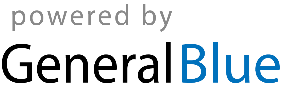 2028 - Vietnam Calendar2028 - Vietnam Calendar2028 - Vietnam Calendar2028 - Vietnam Calendar2028 - Vietnam Calendar2028 - Vietnam Calendar2028 - Vietnam Calendar2028 - Vietnam Calendar2028 - Vietnam Calendar2028 - Vietnam Calendar2028 - Vietnam Calendar2028 - Vietnam Calendar2028 - Vietnam Calendar2028 - Vietnam Calendar2028 - Vietnam Calendar2028 - Vietnam Calendar2028 - Vietnam Calendar2028 - Vietnam Calendar2028 - Vietnam Calendar2028 - Vietnam Calendar2028 - Vietnam Calendar2028 - Vietnam Calendar2028 - Vietnam CalendarJanuaryJanuaryJanuaryJanuaryJanuaryJanuaryJanuaryFebruaryFebruaryFebruaryFebruaryFebruaryFebruaryFebruaryMarchMarchMarchMarchMarchMarchMarchSuMoTuWeThFrSaSuMoTuWeThFrSaSuMoTuWeThFrSa11234512342345678678910111256789101191011121314151314151617181912131415161718161718192021222021222324252619202122232425232425262728292728292627282930313031AprilAprilAprilAprilAprilAprilAprilMayMayMayMayMayMayMayJuneJuneJuneJuneJuneJuneJuneSuMoTuWeThFrSaSuMoTuWeThFrSaSuMoTuWeThFrSa11234561232345678789101112134567891091011121314151415161718192011121314151617161718192021222122232425262718192021222324232425262728292829303125262728293030JulyJulyJulyJulyJulyJulyJulyAugustAugustAugustAugustAugustAugustAugustSeptemberSeptemberSeptemberSeptemberSeptemberSeptemberSeptemberSuMoTuWeThFrSaSuMoTuWeThFrSaSuMoTuWeThFrSa1123451223456786789101112345678991011121314151314151617181910111213141516161718192021222021222324252617181920212223232425262728292728293031242526272829303031OctoberOctoberOctoberOctoberOctoberOctoberOctoberNovemberNovemberNovemberNovemberNovemberNovemberNovemberDecemberDecemberDecemberDecemberDecemberDecemberDecemberSuMoTuWeThFrSaSuMoTuWeThFrSaSuMoTuWeThFrSa1234567123412891011121314567891011345678915161718192021121314151617181011121314151622232425262728192021222324251718192021222329303126272829302425262728293031Jan 1	New Year’s DayJan 19	Kitchen guardiansJan 25	Vietnamese New Year HolidaysJan 26	Vietnamese New YearJan 30	Victory of Ngọc Hồi-Đống ĐaFeb 3	Communist Party of Viet Nam Foundation AnniversaryFeb 9	Lantern FestivalMar 8	International Women’s DayApr 4	Hung Kings CommemorationsApr 21	Vietnam Book DayApr 30	Day of liberating the South for national reunificationMay 1	Labour DayMay 7	Dien Bien Phu Victory DayMay 9	Buddha’s BirthdayMay 19	President Ho Chi Minh’s BirthdayMay 28	Mid-year FestivalJun 1	International Children’s DayJun 28	Vietnamese Family DayJul 27	Remembrance DayAug 19	August Revolution Commemoration DaySep 2	National DaySep 3	Ghost FestivalOct 3	Mid-Autumn FestivalOct 10	Capital Liberation DayOct 20	Vietnamese Women’s DayNov 20	Vietnamese Teacher’s DayDec 22	National Defence Day